Submission instructions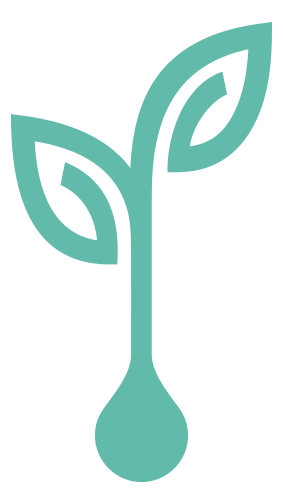 Project proposals in the SOILveR pilot call must submitted in the format available on the SOILveR website www.soilver.eu and in this document. Maximum number of pages allowed must be respected. No other form of application will be accepted, unless national funding rules require supplementary information (cf. SOILveR website for more details).The form and other supplementary information must be completed in English and submitted by the research coordinator on behalf of all the participants, to the SOILveR Call Secretariat by email: info@soilver.eu.The deadline for submission is 12.00 PM September 27th, 2019. Applications received after this time will be excluded from the evaluation process.The funding organisations will be able to give further advice and you are encouraged to consult them at an early stage:Aims and objectives (maximum 1 page)Please state concisely and precisely the overall aim and the specific objectives of the project. Include a description of scientific and technical objectives and associated locks to overcome, present the expected results and final products to be obtained.Also, briefly explain how the project fits the call topics and its funders' priorities.Originality and / or innovative nature of the project (maximum 1 page)Please highlight the innovation and originality of the project. Explain Why you have set up this project. A brief presentation of the state of the art in the field of the project and of references are expected, more details will be compulsory in the call next phase.Project description (maximum 1 and a half pages)Please briefly describe the work plan and methodologies chosen for each tasks of the project, discuss possible risks and their solutions. Impacts and benefits of the project (maximum half page)Please state concisely and precisely the benefits gained from the project, targeting the relevant stakeholders and end-users.Organisation roles (maximum half page)Describe the role and contribution of each participant in the project, providing evidence of special competence, details of key individuals and other relevant background information. Describe the project synergies (European Added Value) that will be achieved through trans-national collaboration. Summary of costs (maximum half page)Indicate project budget and funding requested from SOILveR, fill in the table below with the amount requested per partner and the estimated costs per activity and partner.Total project budget (€ TTC):Total funding requested from SOILveR (€ TTC):When relevant, total funding from third party (€ TTC): Funding organisationContact pointADEME – French environment and Energy management agency (France)Brownfield and Contaminated Site Department20 avenue du Grésillé – BP 90406 – 49004 ANGERS Cedex 01Frédérique Cadièrefrederique.cadiere@ademe.frSPW – Public Administration of Wallonia (Belgium)Soil Protection Direction - Department of Soil and WasteDirectorate General of Agriculture, Natural resources and EnvironmentAv. Prince de Liège, 15 - B-5100 JAMBESEsther Goidtsesther.goidts@spw.wallonie.beMinistry Infrastructure and Water Management (The Netherlands)Eline Toeseline.toes@minienw.nlSOILveR Pilot call : Project identitySOILveR Pilot call : Project identitySOILveR Pilot call : Project identityProject acronymeFull project titleResearch topics :☐ Topic 1 : Emerging contaminants in point sources and as diffuse pollution in soil and groundwater☐ Topic 2 : Recognising the value of soil in land use decision☐ Topic 1 : Emerging contaminants in point sources and as diffuse pollution in soil and groundwater☐ Topic 2 : Recognising the value of soil in land use decisionLead organisation (coordinator) : CountryLead organisation (coordinator) : Organisation (acronym)Lead organisation (coordinator) : Organisation (full title)Lead organisation (coordinator) : Project coordinator (incl. Title)Lead organisation (coordinator) : Coordinator e-mailResearch partners : Organisation 2Organisation 2Research partners : CountryResearch partners : Organisation (acronym)Research partners : Organisation (full title)Research partners : Project coordinator (incl. Title)Research partners : Coordinator e-mailResearch partners : Organisation 3Organisation 3Research partners : CountryResearch partners : Organisation (acronym)Research partners : Organisation (full title)Research partners : Project coordinator (incl. Title)Research partners : Coordinator e-mailProject durationxx monthsxx months